SLC Senior Study Support Programme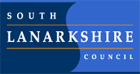 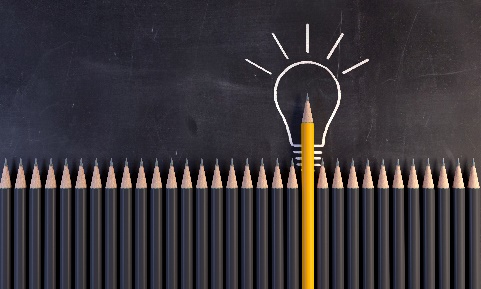 Live Study Support Sessions – Week Beginning 22nd November 2021Monday 22nd NovemberTuesday 23rd NovemberWednesday 24th NovemberThursday 25th NovemberIf you are interested in signing up for any of the above sessions, please ask your class teachers for the Google Classroom joining code. Sessions will be 1 hour in length.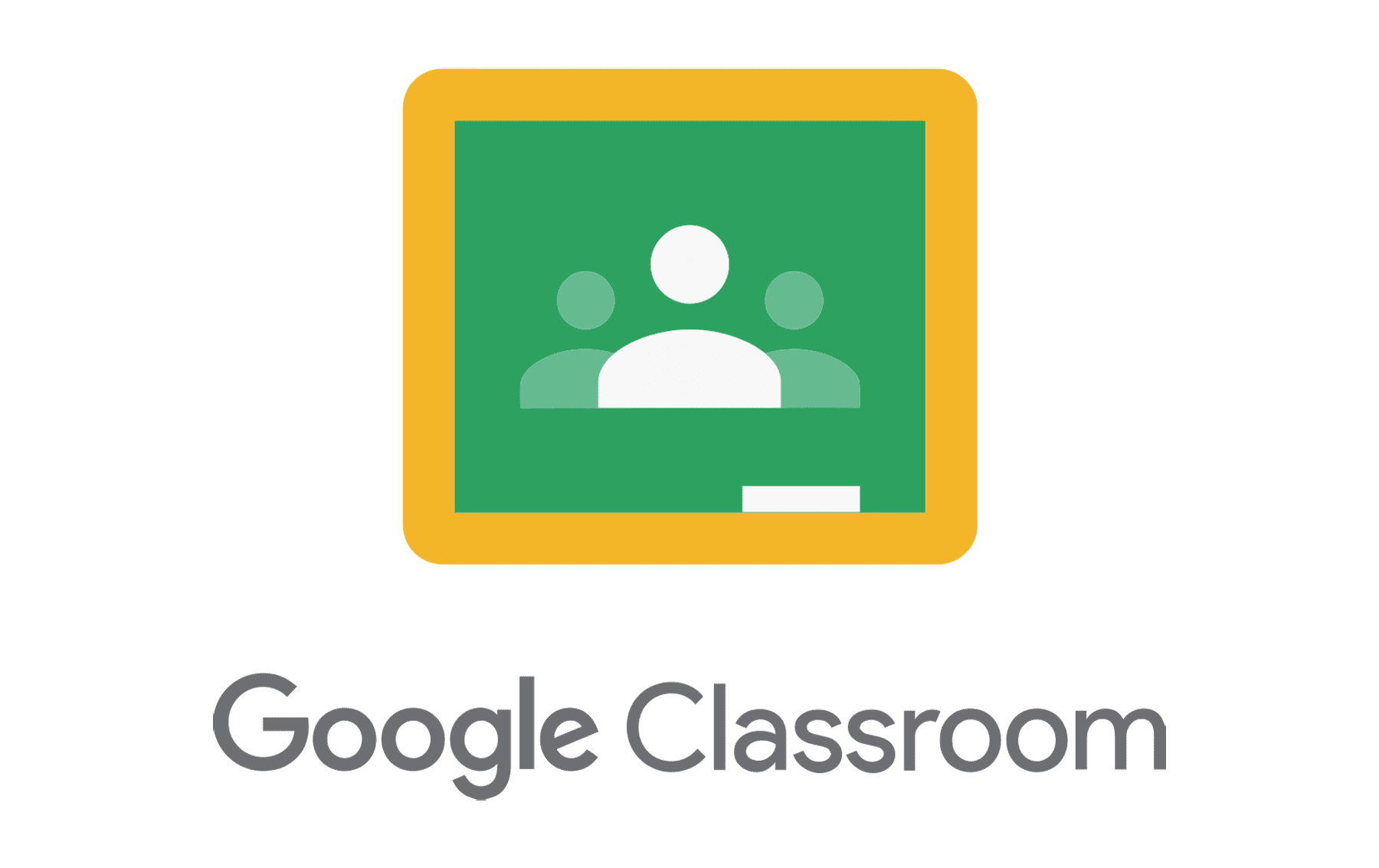 TimeCourseLevel Study Focus4.30pmGeographyN5Tundra - Comparing climates, adaptations, and management strategies5.00pmModern StudiesN5Options skill5.00pmPsychologyHigherThe Milgram Experiment5.00pmMathematicsN5Fractions & PercentagesTimeCourseLevelStudy Focus4.30pmMusic HigherLiteracy Question4.30pmHistoryN5Exam Skills4.30pmGeographyHigherUrban - Housing in Developed/ing Cities & Traffic in Developing City4.30pmGeography AHIssues Essay Skills4.30pmComputing ScienceN5SQL Query Design4.30pmAccountingHigherPLCs5.00pmRMPSN58 mark question5.00pmSpanishHigherReading and Translation5.30pmArt and DesignHExpressive Buzzwords & how to analyse an artwork7.00pmArt and DesignAHExpressive TechniquesTimeCourseLevelStudy Focus5.00pmPEN5Command words - Identify, describe & explain5.00pmRMPSHigherExam skills5.00pmDramaN5Section 16.00pmPEHigherCommand Words - Describe & Explain6.00pmChemistryHigherUnit 1: Bonding & Structure6.00pmHuman BiologyHigher1.3 Gene Expression6.30pmDramaHigherSection 17.00pmMathematicsHigherStraight Line7.00pmHealth and Food TechnologyHigherUnit 2 - Food Product Development Cycle7.00pmAdmin and ITN5SpreadsheetsTimeCourseLevelStudy Focus4.30pmChemistryN5Unit 1 - Rates and Atomic Structure6.00pmComputing ScienceAHSoftware - 2-D arrays6.30pmModern StudiesHigherSource Evaluation7.00pmComputing ScienceHigherDatabase Design7.00pmAdmin and ITHigherSpreadsheets